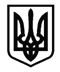 УкраїнаКиївська областьЗасідання постійної комісії міської ради з питань інвестиції, регуляторної політики, торгівлі, послуг та розвитку підприємництва, власності, комунального майна та приватизаціїБІЛОЦЕРКІВСЬКОЇ  МІСЬКОЇ РАДИ VII СКЛИКАННЯвул. Ярослава Мудрого, 15, м. Біла Церква, Київська область, 09107Протокол № 35м. Біла Церква,                                                                                           12 вересня 2017 рокувул. Ярослава  Мудрого, 15,                                                                    початок о 10.00 год.малий зал Присутні:1. Мартинюк Сергій Іванович – голова комісії;2. Бабенко Олександр Миколайович – член комісії;3. Коробчук Володимир Васильович – заступник голови комісії;4. Король Андрій Петрович – член комісії;5. Русс Олександр Миколайович – член комісії;6. Оселедько Юрій Павлович – член комісії.Відсутні:Гончар Анатолій Анатолійович – секретар комісії;Даліба Олександр Анатолійович – член комісії;Джегур Геннадій Васильович – член комісії;Музальов Олег Олександрович – член комісії;Шевченко Олена Олексіївна – член комісії.Вів засідання: голова постійної комісії Мартинюк С.І.Запрошені:	1. Новогребельська Інна Володимирівна – заступник міського голови;2. Гребенюк Р.І. – начальник управління комунальної власності та концесії міської ради;3. Чміль О. – спеціаліст відділу капітального будівництва міської ради;4. Велігорська Тетяна Олександрівна – начальник управління соціального захисту населення міської ради.Мартинюк С.І. поставив на голосування пропозицію розпочати роботу комісії.Голосували:   за – одноголосно проти – 0утримались – 0Мартинюк С.І. запропонував включити в порядок денний додаткове питання «Про безоплатне прийняття у комунальну власність територіальної громади міста Білої Церкви безхазяйних об’єктів».Голосували:   за – одноголосно проти – 0утримались – 0Мартинюк С.І. запропонував затвердити порядок денний в цілому.Голосували:   за – одноголосно проти – 0утримались – 0Порядок денний:Про безоплатну передачу з балансу відділу капітального будівиицтва Білоцерківської міської ради на баланс Білоцерківської загальноосвітньої школи І-ІІІ ступенів №3 ім. Т.Г.Шевченка Білоцерківської міської ради, комунального підприємства.Про безоплатну передачу з балансу комунального закладу Білоцерківської міської ради «Міський центр первинної медико - санітарної допомоги № 2» на баланс Білоцерківського міського територіального центру соціального обслуговування (надання соціальних послуг) нерухомого майна, яке розташоване за адресою: Київська область, м. Біла Церква,вул. Шевченка, 69.Про надання пільг Публічному акціонерному товариству «Укрпошта».Про безоплатне прийняття у комунальну власність територіальної громади міста Білої Церкви безхазяйних об’єктів.Слухали: 1. Спеціаліста відділу капітального будівництва міської ради Чміля О. «Про безоплатну передачу з балансу відділу капітального будівиицтва Білоцерківської міської ради на баланс Білоцерківської загальноосвітньої школи І-ІІІ ступенів №3 ім. Т.Г.Шевченка Білоцерківської міської ради, комунального підприємства».Король А.П. запропонував до сесії уточнити балансоутримувачів.В обговоренні питання взяли участь депутати Мартинюк С.І., Король А.П., Русс О.М., заступник міського голови Новогребельска І.В.Вирішили: винести проект рішення з уточненням Короля А.П. на розгляд сесії з пропозицією підтримати.Голосували:  за - одноголоснопроти - 0утримались – 0Слухали: 2. Начальника управління комунальної власності та концесії Гребенюка Р.І. «Про безоплатну передачу з балансу комунального закладу Білоцерківської міської ради «Міський центр первинної медико - санітарної допомоги № 2» на баланс Білоцерківського міського територіального центру соціального обслуговування (надання соціальних послуг) нерухомого майна, яке розташоване за адресою: Київська область, м. Біла Церква,вул. Шевченка, 69».В обговоренні питання взяли участь депутати Король А.П., Русс О.М., заступник міського голови Новогребельска І.В.Вирішили: винести проект рішення на розгляд сесії з пропозицією підтримати.Голосували:   за - одноголоснопроти - 0утримались – 0Слухали: 3. Директора ПАТ «Укрпошта» Степуру А. Про надання пільг Публічному акціонерному товариству «Укрпошта».В обговоренні питання взяв участь депута Король А.П.Вирішили: винести проект рішення на розгляд чергової сесії з пропозицією підтримати.Голосували: за –одноголоснопроти - 0утримались – 0Слухали: 4. Начальника управління комунальної власності та концесії міської ради Гребенюка Р.І. «Про безоплатне прийняття у комунальну власність територіальної громади міста Білої Церкви безхазяйних об’єктів».В обговоренні питання взяли участь депутати Король А.П., Русс О.М., Мартинюк С.І., заступник міського голови Новогребельська І.В.Вирішили: ​ винести проект рішення на розгляд чергової сесії з пропозицією підтримати.Голосували: за - одноголоснопроти - 0утримались – 0Голова комісії                                                                     С.І. Мартинюк